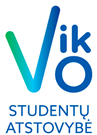 VILNIAUS KOLEGIJOSSTUDENTŲ ATSTOVYBĖSTARYBOS SUSIRINKIMOPROTOKOLAS2023-01-12   Nr. TAS-10VilniusSusirinkimas įvyko 2023-01-12.Susirinkimo pirmininkas: Aurimas AzončikasSusirinkimo sekretorius: Dominykas LingėDalyvauja 8 atstovai (sąrašas pridedamas 1 priede).Darbotvarkė:Dėl darbo taryboje;Dėl Registrų centro;Dėl VIKO SA pagrindinių dokumentų;Dėl pavasarinių mokymų;Dėl „Tvaraus vystymosi tikslų“ dokumento rašymo;Dėl SARK vadovo pozicijos;Dėl bendradarbiavimo su Jaunimo informavimo ir konsultavimo paslaugomis ir Vilniaus kolegijos darbuotojų profesinę sąjungą;Dėl ATF SA komandos;Dėl naujienų iš LSS;Dėl kitų klausimų.1. SVARSTYTA: Darbas taryboje. Pranešėjas – Aurimas AzončikasPaulius Vinkevičius pasisako:Nepaleistų kitais metais ateinanti komanda darytų darbų, kad išliktu testinumas. Bendradarbiavimas su kitom aukštosiomis. Tomas Gasiūnas pasisako:Planas daryt „ELECTRO LAN 2023“ karu su VGTU.Smiltė Kozlovaitė pasisako:Taryba nieko nežino apie renginius. Apie nominacijas, padėkos vakarui. Aurimas Azončikas atsako Smiltei Kozlovaitei:Galime aptarti gavusius rezultatus iš kito komiteto. Jei ką reiks pataisyti, koreguoti, papildyti.NUTARTA: Aptartas darbas taryboje. 2. SVARSTYTA: Registrų centras.Pranešėjas – Aurimas Azončikas Pateikėm visus dokumentus. Mūsų valdymo organai yra paminėti, kaip vadovas vienasmenis, taryba, tai kur yra legalus valdymo organas, kur nėra nurodytas narių skaičius. Duomenys apie tarybą nepateikti, taip pat yra konferencija, kad mes turim visuotinius susirinkimus. Problema, kuri pasakė registrų centras pateikėt tarybos protokolą, kuriame nustatote naująjį asmenį, kaip vadovą. Bet pagal jūsų dokumentus tarybos įregistruotos nėra. NUTARTA: -3. SVARSTYTA: VIKO SA pagrindiniai dokumentai. Pranešėjas – Aurimas Azončikas Vadovaujantis mūsų Įstatais. Atstatydinus Prezidentą ar jam atsistatydinus, pareigas perima Prezidento įgaliotas asmuo arba Viceprezidentas jeigu iki Konferencijos liko mažiau nei pusmetis.Laikinai einantis pareigas, neįregistruojamas asmuo.NUTARTA: -4. SVARSTYTA: Pavasariniai Mokymai.Pranešėjas – Jūris DumščiusMokymų data dar spręnčiama. Mokymai vyks tris dienas, mokymų formatas keisis, nuo praeitų pavasarinių mokymų. Mokymai bus nuo penktadienio iki sekmadienio. Mokymai skirsti kompetencijų kėlimui. Data dar yra  siūloma Kovo mėn. 10-11-12 dienomis. Kovo mėn. 17-18-19, Kovo mėn. 31-1-2 dienomis. Grupėse dirbs FSA ir centrinis biuras, bus 8 val. darbo grupės, tai reiks 8 lektorių. Mokymu metu bus atsisakyta akreditacija, vietoj jos bus apyrankės. NUTARTA: Mokymų data dar sprendžiama. Mokymų programa ir lektoriai dar bus renkami.5. SVARSTYTA: „Tvaraus vystymosi tikslų" dokumento rašymas.Pranešėjas – Jūris DumčiusBus paruošiamas dokumentas, kaip organizacija prisidės prie tvaraus vystymosi. Bus punktai, ko mes atsisakome kaip organizacija, kodėl atsisakome ir koks bus tai rezultatas. Dokumentas bus tvirtinamas Konferencijoje.NUTARTA: - 6. SVARSTYTA: Dėl SARK vadovo pozicijos.Pranešėjas – Aurimas Azončikas Gabrielė Ašmenaitė kandidatuoja į  SARK vadovės pareigas. BALSAVIMAS: Už: 7; Susilaiko: 0; Prieš:0. NUTARTA: Gabrielė Ašmenaitė užima SARK vadovės pareigas.7. SVARSTYTA: Bendradarbiavimo su Jaunimo informavimo ir konsultavimo paslaugomis ir Vilniaus kolegijos darbuotojų profesinę sąjungą.Pranešėjas – Aurimas Azončikas Jaunimo informavimo ir konsultacijos paslaugomis dirba su jaunimu ir aktualiais klausimais, renginiais skirti jaunimui. Mūsų kolegijos studentai irgi yra jaunimas. Ką galime nuveikti Vilniuje, jaunimo emocinė būsena, sveikatos prevencijos.  Vilniaus kolegijos darbuotojų profesinės sąjungos jokių įsipareigojimų neturim, mes tik turim pranešt kaip vyksta mūsų darbas, aptartumėm kaip jų darbas vyksta. Vilniaus kolegijos darbuotojų profesinės sąjungos jokių įsipareigojimų neturim, mes tik turim pranešt kaip vyksta mūsų darbas, aptartumėm kaip jų darbas vyksta. NUTARTA: - 8. SVARSTYTA: ATF SA komanda Pranešėjas – Smiltė KozlovaitėNeveikia kaip komanda, yra problemos su komunikacija. Reikalai nesitvarko. NUTARTA: Paulius Vinkevičius siūlo padėti ATF SA ir prižiūrėt jų darbą. 9. SVARSTYTA: Naujienų iš LSSPranešėjas – Aurimas Azončikas Yra planuojama konferencija, pranešiu kiek delegatų reikės, tada šauksim tarybos susirinkimą.  NUTARTA: Laukiam iš LSS naujienų dėl konferencijos datos. 10. SVARSTYTA. Kiti klausimai.      Pranešėjas – visi dalyvavę susirinkime.      NUTARTA. Kitų klausimų neiškilo.Susirinkimo pirmininkas				Aurimas AzončikasSusirinkimo sekretorius 				Dominykas Lingė  